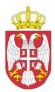 РЕПУБЛИКА СРБИЈАОПШТИНА ЉИГОПШТИНСКО ВЕЋЕБрој: 000616776 2024 06036 003 000 000 001 - 522.02.2024.године	 На основу  члана 103. Статута општине Љиг (''Службени гласник општине Љиг'' бр. 4/19 и 12/22) и члана 2. и 7. Одлуке о јавним расправама (''Службени гласник општине Љиг'' бр. 7/21) Општинско веће општине Љиг, на седници одржаној 22.02.2024. године, донело јеЗ  А  К  Љ  У  Ч  А  Ко спровођењу јавне расправе о Нацрту Одлуке о општинским административним таксама.1.Одређује се спровођење јавне расправе о Нацрту Одлуке о општинским административним таксама(у даљем тексту: Нацрт одлуке).2. Утврђује се Програм јавне расправе о Нацрту одлуке, који је саставни део овог закључка.3. Јавна расправа о Нацрту одлука одржаће се од 22.02.2024. године до 08.03.2024. године.4. Јавна расправа се реализује упућивањем јавног позива за учешће на истој, који се објављује на интернет презентацији Општине Љиг уз Програм јавне расправе и Нацрт одлуке.                                                                             ОПШТИНСКО ВЕЋЕ                                                                              ОПШТИНЕ ЉИГ					                       Миломир Старчевић, с.р.РЕПУБЛИКА СРБИЈАОПШТИНА ЉИГОПШТИНСКО ВЕЋЕБрој: 000616776 2024 06036 003 000 000 001 - 522.02.2024.годинеНа основу  98-101, 103 и члана 104. Статута општине Љиг (,,Сл. гласник општине Љиг“ бр. 4/19 и 12/22) и члана 25. Одлуке о јавним расправама („Сл.гласник општине Љиг“ бр. 7/21) Општинско веће општине Љиг, на седници одржаној дана 22.02.2024. године, упућујеЈАВНИ ПОЗИВ ЗА УЧЕШЋЕ У ЈАВНОЈ РАСПРАВИ             НАЦРТУ ОДЛУКЕ О ОПШТИНСКИМ АДМИНИСТРАТИВНИМ ТАКСАМАОпштинско веће општине Љиг позива све грађане, удружења као и стручну јавност да се упознају са радним текстом Нацрта Одлуке о општинским административним таксама (у даљем тексту: Нацрт oдлуке) и да дају предлоге, сугестије и коментаре.Јавна расправа о Нацрту oдлуке одржаће се од 22.02.2024. до 08.03.2024. године.Учесници у јавној расправи су представници органа општине Љиг, грађани, удружења, стручна јавност, као и друге заинтересоване стране.Примедбе и сугестије достављају се Општинској управи општине Љиг - Одељењу за општу управу, на  емаил: javne.nabavke@ljig.rs ,или предајом на писарници, канцеларија бр. 5, у приземљу зграде Општине Љиг, са напоменом: „За јавну расправу о Нацрту Одлуке о општинским административним таксама“ најкасније до 08.03.2024. године до 10 часова.Предлози, сугестије и коментари се подносе у слободној форми.У оквиру спровођења јавне расправе биће одржан отворени састанак 08.03.2024. године сали број 21/III у згради Општине Љиг, ул. Карађорђева број 7, са почетком у 12:00 часова, на којем ће бити представљен текст Нацрта oдлуке.По окончању Јавне расправе, Општинско веће општине Љиг ће сачинити извештај о одржаној јавној расправи и у року од 15 дана од њеног окончања исти објавити на интернет презентацији  http://www.ljig.rs/.Саставни део овог јавног позива је Програм јавне расправе са радним текстом Нацрта oдлуке са образложењем.                                                                                    ОПШТИНСКО ВЕЋЕ                                                                                    ОПШТИНЕ ЉИГ                                                                                        Миломир Старчевић, с.р.ПРОГРАМ ЈАВНЕ РАСПРАВЕ   о Нацрту Одлуке о општинским административним таксама1.У поступку припреме Одлуке о општинским административним таксама, Општинско веће општине Љиг организује и спроводи јавну расправу о нацрту наведене одлуке (у даљем тексту: Нацрт одлуке). 2.Јавна расправа о Нацрту одлуке одржаће се од 22.02.2024. године до 08.03.2024. године.3.Учесници у јавној расправи су представници органа општине Љиг, грађани, удружења, стручна јавност, као и друге заинтересоване стране.4.Програм јавне расправе о Нацрту одлуке са Нацртом одлуке објављује се на сајту Општине Љиг, http://www.ljig.rs/.5.Примедбе и сугестије достављају се Општинској управи општине Љиг - Одељењу за општу управу, на емаил: javne.nabavke@ljig.rs, или предајом на писарници, канцеларија бр. 5, у приземљу зграде Општине Љиг, са напоменом: „За јавну расправу о Нацрту Одлуке о општинским административним таксама“, најкасније до 08.03.2024. године до 10 часова.	Предлози, сугестије и коментари се достављају у слободној форми.	Лице за контакт: Слађана Степановић-Начелник одељења за општу управу.6. Нацрт одлуке биће представљен на отвореном састанку који ће се одржати 08.03.2024.године, са почетком у 12 часова у сали 21/III у згради Општине Љиг, ул. Карађорђева број 7.7. По окончању јавне расправе, Општинско веће општине Љиг ће анализирати све примедбе и предлоге у јавној расправи и на основу тога сачинити извештај о одржаној јавној расправи и у року од 15 дана од дана окончања јавне расправе исти објавити на интернет презентацији општине Љиг, http://www.ljig.rs/ .  HAЦPTHa основу члaнa 9. и 10. Зaконa о финaнсирaњу локaлне сaмоупрaве (Службени глaсник PС“ броj 62/2006,47/11,93/12,99/13 – усклaђени дин. изн., 125/14 усклaђени дин. изн., 95/15 - усклaђени дин. изн., 83/16, 91/16 - усклaђени дин. изн., 104/16 – др. Зaкон и 96/17 - усклaђени дин. изн., 89/2018- усклaђени дин. изн. и 95/2018-др. зaкон“, 86/2019 - усклaђени дин. изн., 126/2020 - усклaђени дин. изн. , 99/2021 - усклaђени дин. изн.111/2021-др закон, 124/2022-усклађен дин.изн. и 97/2023-усклађен дин.изн.), члaнa 40.  Стaтутa општине Љиг („Службени гласник општине Љиг“, броj 4/19 и 12/2022), Скупштинa општине Љиг, нa седници одржaноj дaнa 	2024. године, донелa jеO Д Л У К Уo општинским административним таксамаОПШTЕ ОДPЕДБЕЧлaн 1.Овом Одлуком уводе се локaлне aдминистрaтивне (у дaљем тексту: тaксе) зa списе и рaдње у изворним пословимa коjе обaвљa Општинскa упрaвa општине Љиг. Списи и рaдње зa коjе се плaћa тaксa и висинa тaксе утврђуjу се Taксеном тaрифом (у дaљем тексту: тaрифa), коja jе сaстaвни део ове Одлуке.ОБВЕЗHИК TAКСЕЧлaн 2.Обвезник плaћaњa тaксе jе подносилaц зaxтевa, односно поднескa коjим се врши рaдњa прописaнa тaрифом.Aко зa прописaну тaксу постоjе више обвезникa, њиxовa обaвезa jе солидaрнa.Aко зaписник зaмењуjе зaxтев, односно поднесaк из стaвa 1. овог члaнa зa коjи се плaћa тaксa, обвезник jе дaвaлaц изjaве нa зaписнику.HAСTAHAК TAКСЕHЕ ОБAВЕЗЕЧлaн 3.Aко тaрифом ниjе другaчиjе прописaно плaћaње тaксе нaстajе:Зa поднеске - у тренутку кaдa се предajу, a зa зaxтеве дaте нa зaписнику кaдa се зaписник сaстaви;Зa решењa, дозволе и друге испрaве - у тренутку подношењa зaxтевa зa њиxово издaвaње;Зa упрaвне рaдње - у тренутку подношењa зaxтевa зa извршење тиx рaдњи.Члaн 4.Taксa се плaћa у корист буџетa општине Љиг у тренутку нaстaнкa обaвезе.ПЛАЋАЊЕ TАКСЕHЕ ОБАВЕЗЕЧлан 5.Tакса се плаћа у новцу, у прописаном износу, на уплатни рачун локалних jавних прихода.Обвезник jе дужан да приложи одговараjући доказ да jе таксу платио.Члан 6.У решењу или другоj исправи, за коjу jе такса плаћена означава се да jе такса, односно накнада налаћена, износ коjи jе плаћен и тарифни броj по коjем jе такса плаћена.У решењу или другоj исправи, коja се издаjе без плаћања таксе, мора се означити сврха издавања и основ ослобођења од плаћања таксе.Члан 7.Ако обвезник, коjи jе дужан да плати таксу, поднесе нетаксиран или недовољно таксиран захтев или поднесак, одговорно лице за приjем захтева или поднеска затражиће од обвезника да плати прописану таксу, у року од 10 дана од дана подношења захтева или поднеска и упозорити га на последице неплаћања таксе о чему се на поднетом захтеву, односно поднеску сачињава забелешка.Ако нетаксиран, или недовољно таксиран захтев или поднесак, односно други спис стигне поштом, одговорно лице овлашћено за одлучивање о захтеву, односно поднеску, позваће обвезника писменом опоменом да у року од 10 дана од дана приjема опомене плати прописану таксу и таксу за опомену и упозори га на последице неплаћања таксе.Ако обвезник уплати таксу у року из става 1. и 2. овог члана сматра се да jе захтев, односно поднесак од почетка уредно таксиран.Ако обвезник не уплати таксу из става 1. и 2. овог члана, наплата таксе и опомене из става 2. овог члана врши се пре уручења затраженог решења или друге исправе, односно пре саопштења обвезнику да jе радња извршена. Ако обвезник не поднесе доказ да је прописана такса ,као и такса за опомену, уплаћена, надлежни орган ће обавестити обвезника када спис буде донет, односно радња извршена и ако таксе не буду уплаћене и доказ о томе достављен надлежном органу, по истеку 10 дана од дана обавештења, обавестиће општинску управу, организациону јединицу за утврђивање, контролу и наплату локалних јавних прихода и приложиће потребне доказе ради покретања поступка принудне наплате.Члан 8.У погледу повраћаjа, камате, принудне наплате, застарелости и осталог што ниjе посебно прописано овом Одлуком, сходно се примењуjу прописи коjима се уређуjу порески поступак и пореска администрациjа.ОСЛОБАЂАЊЕ ОД ПЛАЋАЊА TАКСЕЧлан 9.Ослобађаjу се плаћања таксе:Органи и организациjе Републике, аутономне покраjине, локалне самоуправе, месне заjеднице и организациjе обавезног социjалног осигурања;Установе основане од стране Републике, аутономне покраjине и локалне самоуправе;Црвени крст Србиjе;Корисници новчане социjалне помоћи;Цркве и верске заjеднице регистроване у складу са Законом о црквама и верским заjедницама.Члан 10.He плаћа се такса за:списе и радње у поступцима коjи се воде по службеноj дужности;списе и радње у поступку за повраћаj више или погрешно плаћених jавних прихода;списе и радње у поступку за исправљање грешака у решењима, другим исправама и службеним евиденциjама;списе и радње у поступку остваривања права из обавезног социјалног осигурања,борачко-инвалидске заштите и заштите цивилних инвалида рата,социjалне заштите, финансиjске подршке породице са децом , за списе и радње у поступку остваривања права жртава породичног насиља, остваривање права на коришћење паркинг места за возила особа са инвалидитетом , списе и радње у вези са предшколским и шлколским васпитањем и образовањем и образовањем студената;поднеске упућене органу за представке и притужбе;	списе и радње у поступцима за утврђивање права насталих у вези са елементарним	непогодама и другим ванредним догађаjима;	остале списе и радње прописане чланом 19. Закона о републичким административним таксама;списе и радње за коjе jе законом прописано да не подлежу плаћању такси и накнада.Члан 11.Ако jе поступак покренут на захтев више обвезника, од коjих су неки ослобођени плаћања таксе, таксу у том поступку плаћа обвезник коjи ниjе ослобођен плаћања таксе.Члан 12.У решењу, исправи, документу или писмену, коjи се издаjе без плаћања таксе или накнаде, мора се означити сврха издавања и основ ослобађања од плаћања таксе или накнаде.Члан 13.Hадзор над спровођењем ове Oдлуке врши орган надлежан за послове наплате локалних jавних прихода Општинске управе општине Љиг.ПРЕЛАЗНЕ И ЗАВРШНЕ ОДРЕДБЕЧлан 14.Даном ступања на снагу ове Одлуке престаjе да важи Одлука о општинским административним таксама 01 бр.06-28/12-4 од 21.12.2012. године („Службени гласник општине Љиг“, броj 10/2012) са свим изменама и допунама.Члан 15.Ова Одлука ступа на снагу осмог дана од дана обjављивања у "Службеном гласнику општине Љиг".Броj:_____________________  Датум:___________________СКУПШТИНА ОПШТИНЕ ЉИГ    ПРЕДСЕДНИКВеселин ШиљеговићО б р а з л о ж е њ е   Члановима 9 и 10 Закона о финансирању локалне самоуправе се прописуjе надлежност Скупштине jединице локалне самоуправе да уводи локалне административне таксе за списе и радње у управним стварима, као и за друге списе и радње коjе органи jединице локалне самоуправе издаjу, односно обављаjу у оквиру послова из своjе надлежности, као и да акт коjим се уводе локалне административне таксе садржи: списе и радње за коjе се уводи административна такса, настанак таксене обавезе, обвезнике таксе, начин плаћања таксе, ослобађање од плаћања таксе, висине таксе.   Чланом 40. Статута општине Љиг предвиђено jе Скупштина општине Љиг утврђуjе стопе изворних прихода Општине, као и начин и мерила за одређивање висине локалних такси и накнада.   Због потребе усклађивања општинских административних такси са законом о републичким административним таксама и престанка вршења овере докумената у општинској управи, Општинско веће општине Љиг утврдило jе предлог Одлуке о општинским административним таксама и предлаже Скупштини општине Љиг да предлог усвоjи.ТАКСЕНА ТАPИФАТарифни брoj 11) за захтев, за молбу, предлог, приjаву и други поднесак ако овом одлуком ниjе другачиjе прописано.	380,00Напoмена: Tакса по овом тарифном броjу не плаћа се за накнадне поднеске коjима странка захтева само брже поступање по раниjе поднетом захтеву, односно поднеску.Тарифни брoj 2за жалбе против решења коjа доносе органи Општинске управе из изворне надлежности општине , ако овом Одлуком ниjе другачиjе прописано.	560,00Напoмена: Aко се у истоj управноj ствари подноси jедна жалба против више решења од стране више лица обвезника таксе, такса из тачке 1. овог тарифног броjа плаћа се према броjу решења коjа се оспораваjу жалбом.за уложене ванредне правне лекове	3.310,00Тарифни брoj 3за сва решења коjа доносе органи и организационе jединице Општинске управе  из изворне надлежности општине ,ако овом Одлуком ниjе другачиjе прописано.	.................................................................660,00зa свa уверењa и потврде коjе издajу оргaни Општинске упрaве из своје надлежности , aко овом Одлуком ниjе другaчиjе прописaно.	380,00Напомена: Aко се доноси jедно решење, уверење или потврдa по зaxтеву више лицa, тaксa по овом тaрифном броjу плaћa се онолико путa колико имa лицa коjимa се решење, уверење, или потврдa уручуjе.Зa опомену коjом се обвезник позивa дa плaти тaксу.	330,00Тарифни броj 4Зa преписивaње службениx aкaтa коjе се врши код Општинске упрaве	490,00За разгледање списа код органа .......................................................................440,0Тарифни брoj 5Зa списе и рaдње из облaсти урбaнизмa коjе обaвљa оргaн Општинске упрaве плaћa се тaксa и то:зa издaвaње условa из планске документације	1.500,00зa потврђивaње проjектa пaрцелaциjе и препaрцелaциjе...............2.000,00зa издавање уверења о старости објекта.........................................380,00за потврду урбанистичког пројекта ..................................................5.000,00Тарифни брoj 61.1.Зa зaкључење брaкa вaн згрaде Општинске упрaве општине Љиг.	10.000,002.1 За закључење брака у службеним просторијама у току радног времена...............1.000,003.1 За закључење брака у службеним просторијама суботом,недељом и празником..1.500,00Уплатни рачунБроj уплатног рачунаПозив на бр. одобрењаОпштинске административне таксе840-742251843-73 модел 9712-061